Annex A - System Leader Programme ChecklistClick here for full Annex contentWhen working with the supported school / trust to what extent has each programme been utilised?Relevant /
Not Relevant
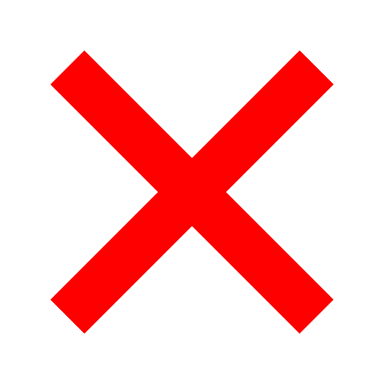 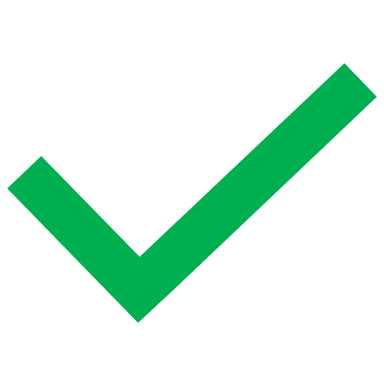 EngagementNext StepsFinancial supportFinancial supportFinancial supportFinancial supportSchool Resource Management Advisor School Resource Management CollectionTeacher DevelopmentTeacher DevelopmentTeacher DevelopmentTeacher DevelopmentNational Professional QualificationsEarly Career FrameworkHigh Potential Initial Teacher Training Recovery, Behaviour and Curriculum HubsRecovery, Behaviour and Curriculum HubsRecovery, Behaviour and Curriculum HubsRecovery, Behaviour and Curriculum HubsNational Tutoring Programme  Behaviour Hubs Programme
Maths Hubs ProgrammeAdvanced Maths Support Programme  English Hubs ProgrammeSystematic Synthetic Phonics Science Learning Partnerships ProgrammeENTHUSE bursaries
Computing Hubs ProgrammeSEND HubGovernance supportGovernance supportGovernance supportGovernance supportAcademy AmbassadorsDigital Support ProgrammesDigital Support ProgrammesDigital Support ProgrammesDigital Support ProgrammesEdTech Demonstrator Schools and CollegesDigital Education PlatformsSustaining Digital and Remote Education Toolkit Workload Reduction
Mental Health
